 ҠАРАР                                                                                                                 РЕШЕНИЕ      20 октябрь 2017 й.                                                               № 110                                                20 октября  2017 г.Об отмене решения Совета сельского поселения Воздвиженский сельсовет муниципального района Альшеевский район Республики Башкортостан от   15 апреля  2016 года № 40                  «Об утверждении Положения о представлении  депутатами Совета сельского поселения Воздвиженский сельсовет  муниципального района Альшеевский район Республики Башкортостан сведений о доходах, расходах, об имуществе и обязательствах               имущественного характера»В соответствии с Конституцией Российской Федерации, Федерального закона  от 6 октября 2003 года №131-ФЗ «Об общих принципах организации в Российской Федерации, Конституции Республики Башкортостан, Закона Республики Башкортостан от 18 марта 2005 года №162-з «О местном самоуправлении в Республике Башкортостан», Закона Республики Башкортостан от 6 июля 2017 года № 517-3 «О внесении изменений в отдельные законодательные акты Республики Башкортостан в сфере местного самоуправления в целях противодействия коррупции», экспертного заключения  Государственного комитета Республики Башкортостан по делам юстиции HГР RU030155605201600008 от 06 сентября  2017 года на решение  Совета сельского поселения Воздвиженский сельсовет муниципального района Альшеевский район Республики Башкортостан от 15 апреля  2016 года № 40, протеста прокуратуры  Альшеевского района Республики Башкортостан от 25.09.2017 №18-2017, Совет сельского поселения Воздвиженский сельсовет муниципального района Альшеевский район Республики Башкортостан     р  е  ш  и  л:         1. Отменить решения Совета сельского поселения Воздвиженский сельсовет муниципального района Альшеевский район Республики Башкортостан о 15 апреля  2016 года № 40 «Об утверждении Положения о представлении  депутатами Совета сельского поселения Воздвиженский сельсовет  муниципального района Альшеевский район Республики Башкортостан сведений о доходах, расходах, об имуществе и обязательствах имущественного характера».           2. Обнародовать настоящее решение   в установленном порядке и   разместить на официальном сайте сельского поселения Воздвиженский сельсовет муниципального района Альшеевский район Республики Башкортостан.           3. Настоящее решение вступает в силу с момента его обнародования.         4. Контроль за исполнением настоящего решения возложить на постоянную комиссию Совета по социально-гуманитарным вопросам. Глава сельского поселения                                                                                      Ф.Н.МазитовБАШҠОРТОСТАН РЕСПУБЛИКАҺЫӘЛШӘЙ РАЙОНЫМУНИЦИПАЛЬ РАЙОНЫНЫҢВОЗДВИЖЕНКА АУЫЛ СОВЕТЫАУЫЛ БИЛӘМӘҺЕ СОВЕТЫ (БАШҠОРТОСТАН  РЕСПУБЛИКАҺЫ  ӘЛШӘЙ  РАЙОНЫ  ВОЗДВИЖЕНКА  АУЫЛ  СОВЕТЫ)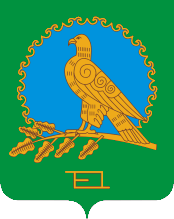 СОВЕТ СЕЛЬСКОГО ПОСЕЛЕНИЯВОЗДВИЖЕНСКИЙ СЕЛЬСОВЕТМУНИЦИПАЛЬНОГО РАЙОНААЛЬШЕЕВСКИЙ РАЙОНРЕСПУБЛИКИБАШКОРТОСТАН(ВОЗДВИЖЕНСКИЙ  СЕЛЬСОВЕТ АЛЬШЕЕВСКОГО  РАЙОНА  РЕСПУБЛИКИ  БАШКОРТОСТАН)